Worldskills кружки в нашей школеЕсли хочешь попасть на кружок, подойди к педагогу, и он расскажет, как это сделать!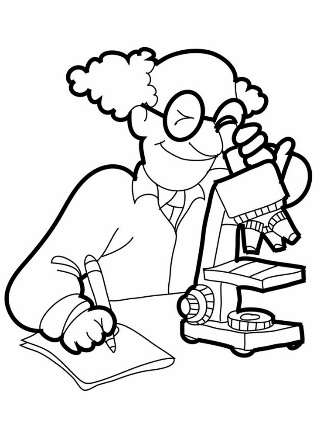 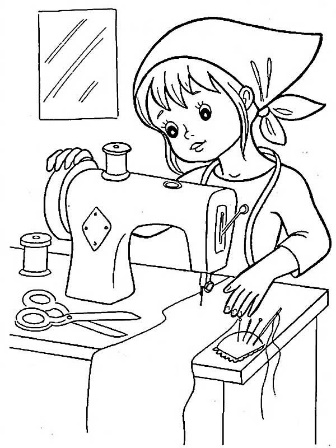 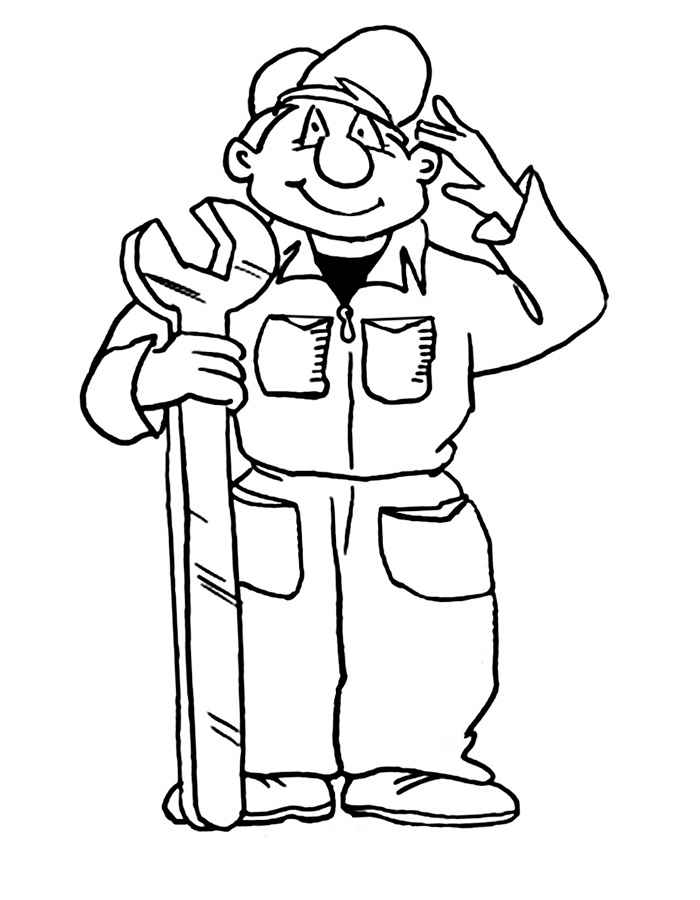 КомпетенцияПедагогДень занятийИнформационные кабельные системыВолосевич В.В.Ср 8-9 урокТехнология модыДеева А.Ю.Ср 16:00-18:00Ландшафтный дизайнЕвстафьев И.А.Ср 8-9 урокПредпринимательствоКиричук И.В.Пн, Чт 8 урокЛабораторный химический анализПетрик М.Ю.Пн 8-9 урРесторанный сервис Петрушенко Д.В.Пн 16:00-18:00Звукорежиссура Слободчикова И.В.Ср 8-9 урокЛабораторный медицинский анализТараненко Е.И.Пт 8-9 урПреподавание в младших классах (Корпус «Исток»)Сыромятникова Н.С. / Карнакова Е.С.Ср 8 урок, Пт 8 урокАдминистрирование отеля Черных И.А.Пн 8-9 урокЭлектроникаЯковенко Е.А.Ср, Пт 8-9 урокФотографияФомина Е.С.Ср 8 урок, Пт 8 урокКлуб волонтеровАбдурахманова Т.И.Пт 7 ур